MDURATIONSyntax:MDURATION  (  settlement  ,  maturity  ,  coupon  ,  yld  ,  frequency  [  , [  basis  ] ]  )Description: Computes the modified Macauley duration for a security with an assumed par value of $100.Mathematical Formula: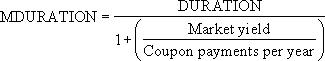 Arguments:Time information in the date arguments is ignored.Return Type and Value: number – The modified Macauley duration for a security with an assumed par value of $100.However, ifsettlement or maturity is out of range for the current date base value, #NUM! is returned.settlement ≥ maturity, #NUM! is returned.coupon or yld < 0, #NUM! is returned.frequency is any number other than 1, 2, or 4, #NUM! is returned.basis < 0 or basis > 4, #NUM! is returned.[Example:

MDURATION(DATE(2008,1,1),DATE(2016,1,1),0.08,0.09,2,1) results in 5.7357

end example]NameTypeDescriptionsettlementnumberThe security's settlement date.maturitynumberThe security's maturity date.couponnumberThe security's annual coupon rate.yldnumberThe security's annual yield.frequencynumberthe number of coupon payments per year. (For annual payments, frequency is 1; for semiannual payments, frequency is 2; for quarterly payments, frequency is 4.) frequency is truncated to an integer.basisnumberThe truncated integer type of day count basis to use, as follows:
